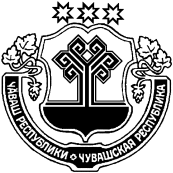 О создании санитарно-обмывочного                                        пункта,    станции   обеззараживания транспорта и станции обеззараживания одеждыВ соответствии с Федеральным законом от 21.12.1994 г. № 68-ФЗ «О защите населения и территорий от чрезвычайных ситуаций природного и техногенного характера», Федеральным законом  от 12.02.1998 г. № 28-ФЗ «О гражданской обороне»,  Федеральным законом от 06.10.2003 г. №131-ФЗ «Об общих принципах организации местного самоуправления в Российской Федерации»,   с целью специальной обработки населения и личного состава аварийно- спасательных служб, администрация Шемуршинского района постановляет:	1. Создать на базе АУДОД «Детско-юношеская спортивная школа Туслах» санитарно-обмывочный пункт, на базе ООО «Строитель» станцию обеззараживания транспорта и на базе БУ «Шемуршинская районная больница»МЗСР ЧР станцию обеззараживания одежды.	2. Рекомендовать руководителям БУ «Шемуршинская районная больница» МЗСР ЧР, ООО «Строитель» и АУДОД «Детско-юношеская спортивная школа Туслах»:выделить необходимые территории и помещения;оборудовать санитарно-обмывочные пункты (СОПы) в соответствии со СНиП 2.01.57-85 «Приспособление объектов коммунально-бытового назначения для санитарной обработки людей, специальной обработки одежды и подвижного состава автотранспорта»;укомплектовать их личным составом, согласно штату;разработать функциональные обязанности личного состава;обязанности начальников формирований (санитарно-обмывочный пункт, станция обеззараживания транспорта и станция обеззараживания одежды) возложить на их заместителей;обеспечить табельным имуществом, инвентарем и материалами, специальной техникой и организовать их правильное содержание и хранение. 3. Контроль за выполнением настоящего постановления возложить на заместителя главы администрации Шемуршинского района- начальника отдела социального развития Петькова В.А.Глава администрацииШемуршинского района                                                                                             В.П. ФадеевЧЁВАШ РЕСПУБЛИКИШЁМЁРШЁ РАЙОН,ЧУВАШСКАЯ РЕСПУБЛИКА ШЕМУРШИНСКИЙ  РАЙОНШЁМЁРШЁ РАЙОНАДМИНИСТРАЦИЙ,ЙЫШЁНУ«__» ________ 2015   №____Шёмёршё ял.АДМИНИСТРАЦИЯШЕМУРШИНСКОГО РАЙОНАПОСТАНОВЛЕНИЕ   «01» июнь 2015 года № 237село Шемурша